Итоги работы специальной группы РПС-СНГПРОЕКТ РЕГИОНАЛЬНЫХ ИНИЦИАТИВ ДЛЯ РЕГИОНА СНГ (2022-2025)_______________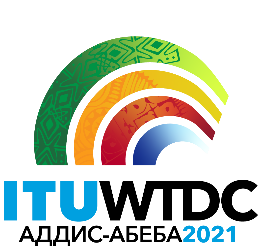 Региональное подготовительное собрание к ВКРЭ-21 для стран СНГ (РПС-СНГ)
виртуальное, 21-22 апреля 2021 годаРегиональное подготовительное собрание к ВКРЭ-21 для стран СНГ (РПС-СНГ)
виртуальное, 21-22 апреля 2021 года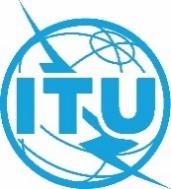 Документ RPM-CIS21/DT/3-RДокумент RPM-CIS21/DT/3-R22 апреля 2021 г.22 апреля 2021 г.Оригинал: русскийОригинал: русскийПредседатель специальной группы РПС-СНГПредседатель специальной группы РПС-СНГПредседатель специальной группы РПС-СНГПредседатель специальной группы РПС-СНГПРОЕКТ РЕГИОНАЛЬНЫХ ИНИЦИАТИВ ДЛЯ РЕГИОНА СНГ (2022-2025)ПРОЕКТ РЕГИОНАЛЬНЫХ ИНИЦИАТИВ ДЛЯ РЕГИОНА СНГ (2022-2025)ПРОЕКТ РЕГИОНАЛЬНЫХ ИНИЦИАТИВ ДЛЯ РЕГИОНА СНГ (2022-2025)ПРОЕКТ РЕГИОНАЛЬНЫХ ИНИЦИАТИВ ДЛЯ РЕГИОНА СНГ (2022-2025)Пункт повестки дня: Пункт 8Резюме: Собрание РПС-СНГ приняло решение образовать специальную группу под руководством заместителя Председателя РПС-СНГ г-на Алексея Бородина для рассмотрения Документов 9, 10, 11, 20, 31, 35 и 36. Специальная группа провела одно собрание во второй день РПС-СНГ 22 апреля 2021 и подготовила на основе консенсуса проекты пяти региональных инициатив.Ожидаемые результаты:Проект Региональных инициатив для региона СНГ Справочные документы:Документ 9Документ 10 Документ 11 Документ 20Документ 31 Документ 35Документ 36Пункт повестки дня: Пункт 8Резюме: Собрание РПС-СНГ приняло решение образовать специальную группу под руководством заместителя Председателя РПС-СНГ г-на Алексея Бородина для рассмотрения Документов 9, 10, 11, 20, 31, 35 и 36. Специальная группа провела одно собрание во второй день РПС-СНГ 22 апреля 2021 и подготовила на основе консенсуса проекты пяти региональных инициатив.Ожидаемые результаты:Проект Региональных инициатив для региона СНГ Справочные документы:Документ 9Документ 10 Документ 11 Документ 20Документ 31 Документ 35Документ 36Пункт повестки дня: Пункт 8Резюме: Собрание РПС-СНГ приняло решение образовать специальную группу под руководством заместителя Председателя РПС-СНГ г-на Алексея Бородина для рассмотрения Документов 9, 10, 11, 20, 31, 35 и 36. Специальная группа провела одно собрание во второй день РПС-СНГ 22 апреля 2021 и подготовила на основе консенсуса проекты пяти региональных инициатив.Ожидаемые результаты:Проект Региональных инициатив для региона СНГ Справочные документы:Документ 9Документ 10 Документ 11 Документ 20Документ 31 Документ 35Документ 36Пункт повестки дня: Пункт 8Резюме: Собрание РПС-СНГ приняло решение образовать специальную группу под руководством заместителя Председателя РПС-СНГ г-на Алексея Бородина для рассмотрения Документов 9, 10, 11, 20, 31, 35 и 36. Специальная группа провела одно собрание во второй день РПС-СНГ 22 апреля 2021 и подготовила на основе консенсуса проекты пяти региональных инициатив.Ожидаемые результаты:Проект Региональных инициатив для региона СНГ Справочные документы:Документ 9Документ 10 Документ 11 Документ 20Документ 31 Документ 35Документ 36(Проект) Региональные инициативы СНГ (2022-2025)CIS1: Развитие инфраструктуры в интересах содействия инновациям и партнерству в сфере внедрения новых технологий - Интернета вещей, включая Индустриальный Интернет, сетей связи 5G/IMT-2020 и последующих поколений NET-2030, квантовых технологий, искусственного интеллекта (ИИ), цифрового здравоохранения, цифрового образования, защиты окружающей среды, Умных городов, цифровых навыков и пр.Задача: оказывать содействие Государствам – Членам МСЭ в регионе в процессе осваивания инновационных технологий операторами электросвязи (в качестве их внедрения в виде новых услуг), при обеспечении устойчивости и повышении качества функционирования сетей электросвязи, включая сети 5G/IMT-2020 и сетей последующих поколений NET-2030, в условиях повсеместного внедрения концепции и технологий Интернета Вещей, Индустриального Интернета, квантовых технологий, искусственного интеллекта (ИИ), цифрового здравоохранения и образования, защиты окружающей среды, Умных городов, цифровых навыков и пр. Ожидаемые результаты:Разработка рекомендаций по новым технологиям;Создание инфраструктуры электросвязи/ИКТ для содействия инновациям и партнерству в сфере внедрения новых технологий;Повышение технологического уровня организаций-разработчиков решений и общего уровня благосостояния населения в регионе;Разработка рекомендаций по измерению параметров цифровой передачи данных по каналам связи, интернету и телефонной связи в современных и будущих системах связи с обеспечением воспроизводимости и прослеживаемости результатов мониторинга;Сокращение цифрового разрыва в странах региона СНГ.CIS2: Кибербезопасность и защита персональных данныхЗадача: оказывать содействие Государствам-Членам МСЭ в регионе в развитии и поддержании безопасных, надежных и устойчивых цифровых сетей и услуг, а также в решении проблем защиты персональных данных.Ожидаемые результаты:Создание и усовершенствование национальных Групп реагирования на инциденты в области кибербезопасности (CIRT);Создание потенциала и совершенствование возможностей обмениваться информацией и реагировать на инциденты, а также обеспечение на уровне регионов непрерывных совместных усилий национальных групп реагирования на компьютерные инциденты (CIRT) в вопросах борьбы с киберугрозами посредством глобальных, межрегиональных, региональных и национальных учений по кибербезопасности;Подготовка и переподготовка специалистов технического и управленческого профиля посредством целевых региональных и национальных тренингов;Координация сбора и обмена лучшими практиками в разработке национальных стратегий и кибербезопасности и измерении уровня приверженности стран в области кибербезопасности.CIS2: Кибербезопасность и защита персональных данныхЗадача: оказывать содействие Государствам-Членам МСЭ в регионе в развитии и поддержании безопасных, надежных и устойчивых цифровых сетей и услуг, а также в решении проблем защиты персональных данных.Ожидаемые результаты:Создание и усовершенствование национальных Групп реагирования на инциденты в области кибербезопасности (CIRT);Создание потенциала и совершенствование возможностей обмениваться информацией и реагировать на инциденты, а также обеспечение на уровне регионов непрерывных совместных усилий национальных групп реагирования на компьютерные инциденты (CIRT) в вопросах борьбы с киберугрозами посредством глобальных, межрегиональных, региональных и национальных учений по кибербезопасности;Подготовка и переподготовка специалистов технического и управленческого профиля посредством целевых региональных и национальных тренингов;Координация сбора и обмена лучшими практиками в разработке национальных стратегий и кибербезопасности и измерении уровня приверженности стран в области кибербезопасности.CIS3: Создание благоприятной законодательной и регуляторной среды для ускорения цифровой трансформацииЗадача: оказывать содействие Государствам – Членам МСЭ в регионе в разработке соответствующего законодательства и нормативно-правовой базы, а также цифровых услуг в различных секторах экономики, стимулирования инноваций, расширения обмена информацией и укрепления сотрудничества в области регулирования, тем самым способствуя созданию благоприятной нормативной среды для всех заинтересованных сторон.Ожидаемые результаты:Создание взаимосвязанной инновационной экосистемы для развития стартапов и цифровой трансформации стран региона;Экспертная помощь в создании цифровых государственных услуг, основанных на открытых инновациях;Экспертная помощь в создании регуляторной и нормативно правовой базы и координационных механизмов для развития инноваций в отраслях финансов и образования (Fintech и Edtech);Обмен информацией об изменениях в нормативно-правовой базе, а также о рыночных изменениях в секторе информационных и коммуникационных технологий (ИКТ) и цифровой экономике;Укрепление институционального, человеческого и технического потенциала по актуальным вопросам отраслевого законодательства, регуляторным вопросам, а также по экономическим и финансовым вопросам и рыночным изменениям.СIS4: Цифровые навыки и доступность ИКТ для населения, в особенности для людей с ограниченными возможностями здоровьяЗадача: оказывать содействие Государствам – Членам МСЭ в регионе в части разработки рекомендаций по развитию цифровых навыков у граждан, уделяя особое внимание потребностям людей с ограниченными возможностями здоровья.Ожидаемые результаты: Подробное исследование потребностей людей с ограниченными возможностями здоровья с точки зрения методологии обучения цифровым навыкам;Рекомендации по развитию и повышению цифровой грамотности для людей с ограниченными возможностями здоровья;Создание сети обучающих центров для людей с ограниченными возможностями здоровья, в том числе в отдаленных районах стран;Методологическое обеспечение и подготовка преподавателей для обучающих центров для людей с ограниченными возможностями здоровья;Рекомендации по развитию цифровых навыков у граждан в сфере культуры, искусства, а также снижение барьеров доступа населения к музейным фондам;Сотрудничество с музеями по разработке специальных программ для доступа граждан к музейным экспозициям;Курсы повышения квалификации, форумы, тренинги, семинары по вопросам, связанным с развитием цифровых навыков у граждан в сфере культуры и искусства.CIS5: Развитие умных городов и сообществЗадача: оказывать содействие Государствам – Членам МСЭ в регионе в части разработки нормативно-правовой базы, создания необходимой инфраструктуры, внедрения современных сервисов и приложений по различным направлениям умных городов и сообществ (образование, здравоохранение, туризм, транспорт, энергетика, безопасность, экология и др.), повышения цифровой грамотности населения, бизнеса и органов власти.Ожидаемые результаты:Рекомендации по развитию нормативно-правовой базы, регламентирующей процесс формирования умных городов и сообществ на всех уровнях архитектуры, а также организационный аспект развития умных городов и сообществ;Рекомендации по развитию необходимой инфраструктуры, включая использование электросвязи и других средств установления соединений для поддержки устойчивого развития и содействия формированию умных городов и сообществ в развивающихся странах;Пилотные проекты по различным направлениям умных городов и сообществ (образование, здравоохранение, туризм, транспорт, энергетика, безопасность, экология и др.);Рейтинг и система ключевых показателей эффективности в области умных городов и сообществ;Курсы повышения квалификации, форумы, тренинги, семинары по вопросам, связанным с развитием умных городов и сообществ, повышением цифровой грамотности населения, бизнеса и органов власти.